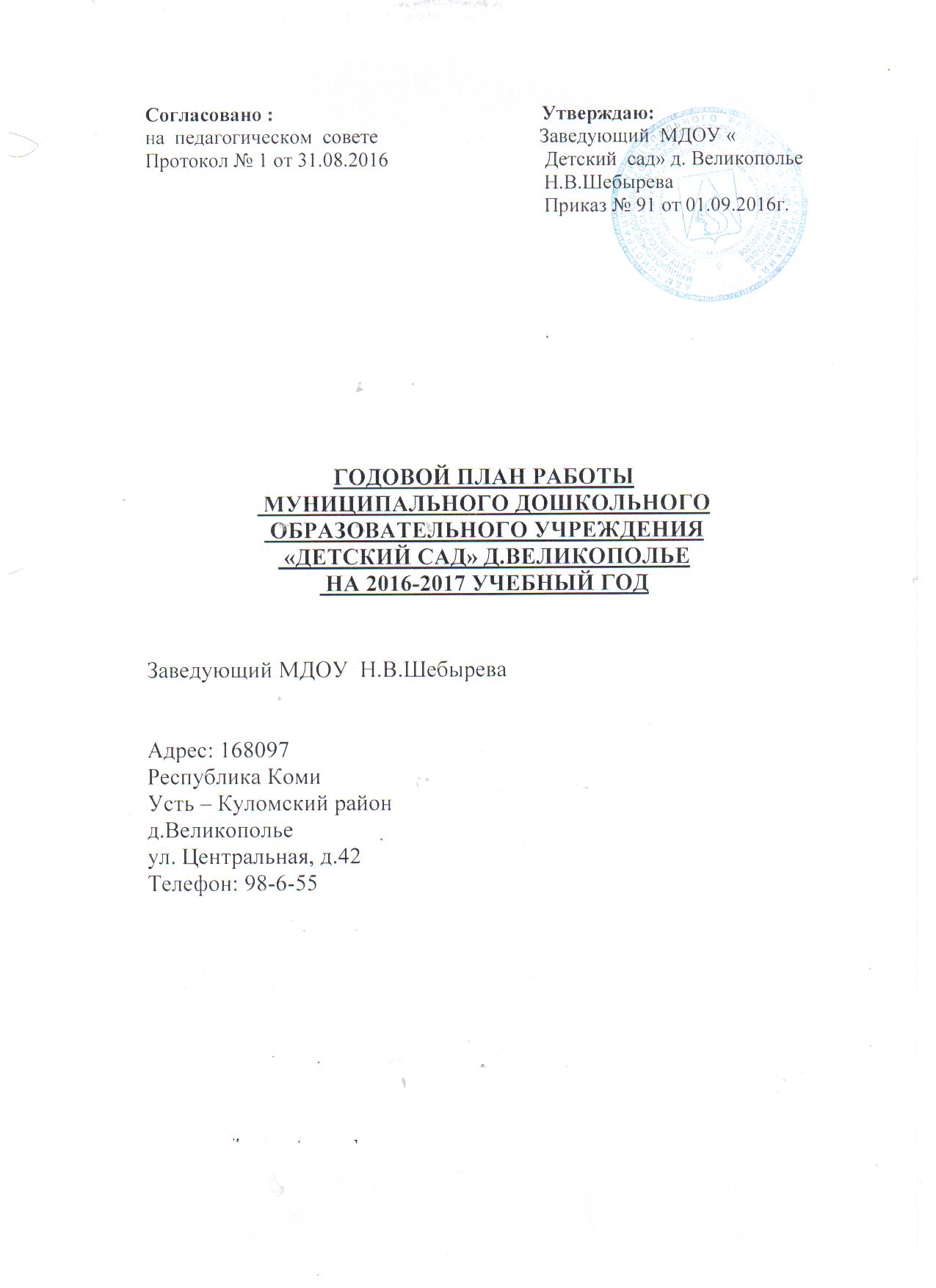 Согласовано :                                                     Утверждаю:на  педагогическом  совете                                Заведующий  МДОУ «  Протокол № 1 от 31.08.2016                               Детский  сад» д. Великополье                                                                               Н.В.Шебырева                                                                               Приказ № 91 от 01.09.2016г.ГОДОВОЙ ПЛАН РАБОТЫ МУНИЦИПАЛЬНОГО ДОШКОЛЬНОГО ОБРАЗОВАТЕЛЬНОГО УЧРЕЖДЕНИЯ «ДЕТСКИЙ САД» Д.ВЕЛИКОПОЛЬЕ НА 2016-2017 УЧЕБНЫЙ ГОДЗаведующий МДОУ  Н.В.Шебырева Адрес: 168097Республика КомиУсть – Куломский районд.Великопольеул. Центральная, д.42Телефон: 98-6-55 Информационно-аналитическая  справка  о  выполнении     Годового  плана  работы  за  2015-16 учебный  год  МДОУ        « Детский  сад» д. Великополье    На  педагогическом  совете  в  мае 2016  года  были  проведены  анализ  и  итоги  работы  педагогического  коллектива за  2015-2016 учебный  год.    Оценка  качества  деятельности  учреждения  была  проведена  по  сле-дующим  показателям : анализ  нормативно-правового  обеспечения  ДОО, методического  обеспечения , анализ  планирования  по  совершенствова-нию  качества  дошкольного  образования, оценка  содержания  педагогического  процесса, анализ  материально-технического  обеспечения, оценка  мероприятий  по  сохранению  здоровья  и  организации  физического  развития  детей.    Для  проведения  анализа  использовался  традиционный  комплекс  методов : анализ  выполнения  Примерной  основной  общеобразовательной  программы  дошкольного  образования « От  рождения  до  школы» , под редакцией  Н.Е.Вераксы, Т.С.Комаровой, М.А.Васильевой, аналитические  справки  по  результатам  контрольной  деятельности, анализ  отчетной  документации, годового  плана  работы  детского  сада, включая  состояние  питания  детей, анализ  заболеваемости  детей, изучение  информационного  банка  данных  о  ДОУ, что формирует  целостное  представление  о  деятельности  детского  сада.   В 2015-2016  учебном  году  администрация  ДОУ  свою  деятельность  направила  на  создание  условий  для  повышения  качества  образования, на  повышение  профессионального мастерства  педагогов, на  сохранение  и  укрепление  физического  и  психического  здоровья  детей. Особое  внимание, как  и  предыдущие  годы, удалось  решению  вопросов  укрепления  материально- технической  базы  ДОУ.  К  первому  сентября  был  завершен текущий  ремонт: косметическая  покраска  помещений, но остались ещё некоторые пункты из предписаний.        В детском саду созданы оптимальные условия для охраны и укрепления здоровья детей, их физического, психологического развития.В соответствии с решаемыми задачами, были продуманы мероприятия по работе с детьми, педагогами, родителями.Данные задачи реализовывались ежедневно. Все оздоровительные мероприятия проводились воспитателями группы.       В детском саду осуществляется комплексный подход к организации воспитательно- образовательной. В детском саду достаточная материально - техническая база обеспечения воспитательно-образовательного, а так же профессиональный кадровый потенциал. Все вышеобозначенные условия позволяют педагогам ДОУ добиваться хороших результатов по качеству выполнения разделов программы. Не стал исключением и этот год.         В  целях  повышения  эффективности  и  результативности  данных  программ  в  течение  года  проводились  различные формы  методической  работы  с  кадрами: семинары, индивидуальные  консультации, проведение  внутрисадовых  мероприятий, проведены  анкетирования. В  течение  учебного  года  осуществлялись  различные  формы  контроля : за  эффективностью  и  результативностью  внедрения  программ, что  способствовало  выявлению  ряда  достижений  и  недостатков  в  работе  педагогического  коллектива  ДОУ по  реализации  задач  данной  программы  в  содержании  воспитательно-образовательного  процесса.    Анализ  просмотренных  учебных  занятий, открытых  мероприятий  с  детьми  показал, что  в  основном  педагоги  продумывают  содержание  и  формы  проведения  занятий  с  учетом  принципов  развивающего  обучения, что  обеспечивает  целостность  педагогической  работы. Однако  педагоги  все  же  испытывают  затруднения  в  точности, четкости  постановки  проблемы, затрудняются  в  разборе  приемов  сотрудничества, построения  логической  взаимосвязи  частей  занятия, недостаточно  побуждают  детей  устанавливать  умения  самостоятельно  делать  выводы  и  умозаключения.                Педагоги детского сада постоянно повышают свой профессиональный уровень. Участвуют в районных. республиканских семинарах, открытых просмотрах, занимаются самообразованием. Вовремя проходят курсы повышения квалификации.     В  работе  с  родителями  сложилась  система, позволяющая  вовлекать их  в  процесс  воспитания  детей  согласно  уставным  целям  и  задачам  учреждения. Результат  содержания  форм  работы  с  родителями : в  учебном  году  были  совместные   консультации, творческие  встречи. Большую помощь родители оказывают и в оснащении предметно-развивающей среды, изготовлении дидактического материала, оснащении игровых зон.    Таким  образом, вовлечение  родителей  в  педагогическую  деятельность, участие  в  воспитательно-образовательном  процессе  приносит  положительные  результаты: улучшается  психологический  климат  в  детском  саду , повышается  активность  детей.      Коллектив детского сада принимал участие в конкурсах на  уровне  муниципалитета.     Общее  руководство  в  организации  и  управлении  детским  садом  осуществляет  заведующая. Управление  детским  садом  строится  на  принципах  единоначалия, открытости, профессионализма, демократичности  и  самоуправления. В  ДОУ разработана  и  утверждена  четкая  система  по  выполнению  основных  управленческих  функций, включающая  в  себя  логическую  взаимосвязь  всех  коллегиальных  органов  управления . В детском  саду  реализуются  основные  управленческие  функции : мотивационно-целевая  функция, информационно-аналитическая, организационно-распорядительная  . в  новом  учебном  году  необходимо  в  дальнейшем  совершенствовать  планово-прогностическую  функцию. И, следовательно,  необходимо  внести  изменения  и  дополнения  в  локальные  акты.     В течение учебного года за педагогической деятельностью осуществлялся контроль разных видов : предупредительный, обзорный, оперативный, тематический  со стороны заведующего.      Для каждого вида контроля заведующим собирались и анализировались разнообразная информация, по результатам контроля составлялись справки, вырабатывались рекомендации, определялись пути исправления недостатков; исполнение рекомендаций проверялось.	Методическая работа в ДОУ в целом оптимальна и эффективна, имеются позитивные изменения профессиональных возможностей кадров и факторов, влияющих на качество воспитательно - образовательного процесса в ДОУ.Проведенный анализ образовательной деятельности за 2015-2016 учебный год показал, что годовой план работы ДОУ реализован в полном объеме, поставленные перед коллективом задачи выполнены.	Для дальнейшего внедрения современных технологий, творческого воспитания и обучения детей, повышения мастерства педагогов ставим перед собой цель и годовые задачи на 2016-2017 учебный год.                           Информационная  справка1.МДОУ « Детский  сад» д. Великополье- образовательное  учреждение  для  детей  дошкольного  возраста.2. В  настоящее  время  1 разновозрастная  группа – ; воспитываются  12 детей.3. МДОУ « Детский  сад»д. Великополье  работает  по Примерной  основной  общеобразовательной  программе  дошкольного  образования « От  рождения  до  школы» , под редакцией  Н.Е.Вераксы, Т.С.Комаровой, М.А.Васильевой.4. В МДОУ работают 2 педагога, в соответствии с приказом заведующей:Образовательный ценз следующий:ГОДОВЫЕ  ЦЕЛЬ И ЗАДАЧИ НА  2016-2017 УЧЕБНЫЙ ГОД :ЦЕЛЬ: построение работы ДОУ в соответствии с ФГОС, создание благоприятных условий для полноценного проживания ребенком дошкольного детства, формирования основ базовой культуры личности,  всестороннее развитие психических и физических качеств в соответствии с возрастными и индивидуальными особенностями, подготовка ребенка к жизни в современном обществе. ЗАДАЧИ:   *способствовать  развитию  игровой  деятельности, как  основы    социального  развития  ребенка  в  условиях  реализации  ФГОС;* формирование   профессиональной  компетентности  педагогов  в области  освоения    федеральных государственных образовательных стандартов дошкольного образования; *организовать совместную работу  по совершенствованию партнерских  отношений  с  семьей, объединение усилий  в  развитии  и  воспитании  детей, создание атмосферу  общности интересов  и  эмоциональной  взаимопомощи  и  взаимопроникновения  в  проблемы  друг  друга.ЦИКЛОГРАММА ОСНОВНОЙ ДЕЯТЕЛЬНОСТИ МДОУ НА 2016-2017 УЧЕБНЫЙ ГОДОСНОВНЫЕ НАПРАВЛЕНИЯ ДЕЯТЕЛЬНОСТИ ПО                  РЕАЛИЗАЦИИ  НАМЕЧЕННЫХ  ЗАДАЧ.                                               1.РАЗДЕЛ         ОРГАНИЗАЦИОННО - УПРАВЛЕНЧЕСКАЯ                                  ДЕЯТЕЛЬНОСТЬ	Цель: создать  систему  управления  достижения  оптимальных  конечных  результатов.          Задачи: обеспечить  деятельность  администрации, коллегиальных  органов  по  развитию  педагогического  процесса  по  созданию  комфортных  условий, оптимальному  подбору  и расстановке  кадров, организации  педагогического  процесса  в  системе  образовательных  и  организационных  мероприятий.Работа с  нормативно-правовыми  документами  ДООПлан  общего  собрания трудового  коллектива                       План  педагогических  советов         План  работы  по  охране  жизни  и  здоровья                                      воспитанников         План  работы    по  охране  труда, ПБ, ГО                                         2  раздел.                       КАДРОВОЕ  ОБЕСПЕЧЕНИЕЦель: обеспечение  мотивации  педагогов  на  освоение  инновационных  педагогических  технологий  обучения  и  воспитания; обеспечение опти-мального  уровня   квалификации  педагогических  кадров, необходимого  для  успешного  развития  детского  сада.Расстановка  кадровЦель: расставить кадры с учётом профподготовленности и психологической совместимости, создавая этим комфортнее условия для выполнения своих обязанностей.                            План-график  повышения                           мастерства  педагоговУсловные обозначения:                              ! – смотры,  конкурсыа – аттестация                                                                                                                                    к/п – курсы повышения квалификации                                                                                                    о/з – открытые показы занятийм/о– участие в работе методических /обп – педсовет                                                                                                                                        к   -консультациис – семинарр/с   -садовские родительские собрания                                          3   раздел        ОРГАНИЗАЦИОННО-МЕТОДИЧЕСКАЯ                                                                            ДЕЯТЕЛЬНОСТЬ Цель:  Организовать эффективную кадровую политику, позволяющую реализовать сопровождение по внедрению ФГОС ДОО.  Повышение профессиональной компетентности педагогов, совершенствование педагогического мастерства.             Управление  педагогическим  процессом,                        методическая  работа  с  кадрами       Повышение  квалификации  педагогов                        Аттестация  педагогов                Создание  условий  профессионального                                    роста     педагогов                                        Семинар                                              Консультации           Управление  инновационной  деятельностью               Оснащение  методического  кабинета                    Участие  на  конкурсах, фестивалях                  План  развлечений, праздников, спортивных                              мероприятий  для  детей            Схема  мониторинга и  диагностики   Цель: создать  систему  сбора, анализа, представления  информации.             Открытые мероприятия                                4 раздел.                 РАБОТА  С  РОДИТЕЛЯМИЦель: Продолжить поиск оптимальных форм взаимодействия ДОО и     семьи         Основные направления в работе с родителями                      Социальный паспорт семьи (12)                                               многодетные –  4                                               малоимущие – 7                                                      полные – 11                                                     неполные – 1                                                    семьи риска -  0          	Циклограмма работы с родителями                                Родительские  собрания               План работы родительского комитетаПлан  работы  с  неблагополучными  семьями                               и  семьями  риска	Цель: вести правовое просвещение родителей, выявить семьи риска, в которых происходит нарушение прав ребёнка                                                      5  раздел          ПРЕЕМСТВЕННОСТЬ  СО  ШКОЛОЙЦель : продолжить  поиск  оптимальных  форм  взаимодействия  ДОУ  и  школы                                 6 раздел.	               ОЗДОРОВИТЕЛЬНАЯ  РАБОТА  Цель : продолжить сохранять  и укреплять  физическое  здоровье  каждого  ребенка  через  систему  оздоровительных  мероприятий.Медицинскую работу -  контроль  за соматическим состоянием детей осуществляет  фельдшерПлан физкультурно –оздоровительной работы.Сотрудничество фельдшера с  сотрудниками         Сотрудничество    фельдшера  с  родителями                                  7 раздел.  АДМИНИСТРАТИВНО-ХОЗЯЙСТВЕННАЯ                                       ДЕЯТЕЛЬНОСТЬЦель : Организация материально-технического обеспечения   с привлечением внебюджетных источников                           финансирования. Оснащение  оборудованием, планирование          мероприятий по  техническому  оснащению            помещений  ДОО                                                 8 раздел.             РУКОВОДСТВО  И  КОНТРОЛЬЦель: Совершенствовать систему контроля с достижением оптимальных конечных  результатов, включающих все управленческие функции.               Циклограмма деятельности руководителя            План- график оперативного  контроля 1. Санитарный контроль2. Систематический контроль.Ежедневно:Выполнение инструкций по охране жизни и здоровья детей.Организация воспитательно- образовательного процессаВыполнение режима дняОрганизация питанияВыполнение санэпедрежимаПроведение оздоровительных мероприятий в режиме дня.Соблюдение правил внутреннего распорядкаТехника безопасности и сохранность имущества.Посещаемость.Выполнение должностной инструкции. 1 раз в месяц:Выполнение норм питания.Выполнение плана по детодням.Выполнение решений педсовета.Проверка календарных и перспективных планов педагоговАнализ детских работ по ИЗО .1 раз в квартал:Анализ заболеваемостиПосещение занятий у педагогов (не менее 3)Планирование индивидуальной работы с детьми Документация по несчастным случаям в ДО3. Персональный контроль Просмотр  организованной  образовательной  деятельности  по  коммуникации     воспитателя  Нехорошевой  Л.И.ДолжностьФ. И. О. педагога, должностьЗаведующийН.В.ШебыреваВоспитательЛ.И.НехорошеваИ.О.ВоспитателяО.Д.МорозоваОбразованиеОбразованиеКатегорияКатегорияКатегорияКатегорияПедстажПедстажПедстажПедстажвысшееср. -спецвысшаяIIIСоответствие  занимаемой  должности1-1010-1515-20более       20-3-1-111-1Организационные формыV IIIIXXXIXIIIIIIIIIVVПроизводственные собрания  + + +Педсоветы   +++ +Заседания родительского комитета  + +Семинар ++Консультации + +Проверки (тематические, итоговые)+   ++Открытые просмотры+  +Аттестация педработниковРабота с родителями (собрания)++++№  п/пНаправления  деятельностиСрок  исполненияОтветствен-ные1.1Создать  техническую  инфракструк-туру  , в  целях  обеспечения  управле-ния  режимом  развития  детского  сада:- базу  данных  о  сотрудниках- базу  данных  о  воспитанниках- базу  данных  о  родителях  воспитанниковсентябрьЗаведующий1.2.Разработка  и  утверждение  норматив-но-правовой  документации:1.2.1.Разработка и  утверждение договора  с  родителямисентябрьЗаведующий1.2.2.Разработка  Образовательной  программысентябрьПедагоги1.2.3.Внести изменения и дополнения в локальные актысентябрьЗаведующий1.2.4.Составление и  утверждение ПХД  ДОУдекабрьЗаведующий1.2.5. Разработать  и  утвердить  локальные  акты сентябрьЗаведующий1.3.Управление  системой  организацион-ных  мероприятий1.3.1.Подготовка  документов  учреждения  по  пожарной  безопасностисентябрьЗаведующий 1.3.2.Разработка  и  утверждение  документов  по дорожной  безопасностисентябрьЗаведующий1.3.3Вносить  дополнения  и  изменения  в  сайт  учреждениякаждые  в 2  неделизаведующий1.4.Работа  коллегиальных  органов  уп-равления  детского  сада:-уточнение  организационной структуры  управления;- формирование коллегиальных  органов управления коллективом, комиссий по  функциям деятельности, распределение  прав  и  обязанностей, ответственности  между  членами  комиссии.сентябрьЗаведующийСрокТематикаОтветственные    Сентябрь  .- Ознакомление  с  штатным  расписанием;-Ознакомление  с графиком  работы;-О соблюдении ОТ на рабочем месте;-О соблюдении ПБ в ДОУ- Принятие положений (внесены изменения).ЗаведующийДекабрь .- Утверждение  графика  отпусков;- Инструктаж  по  ОТ- Инструктаж по пожарной безопасности.ЗаведующийМай  .-Результаты  работы  за  учебный  год;-Утверждение  плана  ремонтно-строительных  работ в  ДОО.ЗаведующийСрокиТематикаТематикаФормаФормаФормаСодержаниеСодержаниеОтветствен-ныеОтветствен-ныеОтветствен-ныеАвгустОпределение  воспитательно-образовательной  стратегии  на  новый  учебный  годОпределение  воспитательно-образовательной  стратегии  на  новый  учебный  годустановочныйустановочныйустановочный- Ознакомление  педагогического  коллектива  с  годовым  планом   ДОУ на  учебный  год-Организация  приема  детей  в детский  сад - Принятие Положений, программ- Ознакомление  педагогического  коллектива  с  годовым  планом   ДОУ на  учебный  год-Организация  приема  детей  в детский  сад - Принятие Положений, программЗаведующий, педагогиЗаведующий, педагогиЗаведующий, педагогиПодготовка  к  педсовету :Подготовка  и  оформление  документации  - педагогиПодбор научно-методического  обеспечения  реализации  программы по воспитательно-образовательной  работе- педагогиОбновление  предметно-развивающей  среды  в  группе- воспитатели Приемы  и  методы  педагогического  воздействия  на  разных  этапах  привыкания  детей  в  условиях  детского  сада- педагогиПодготовка  к  педсовету :Подготовка  и  оформление  документации  - педагогиПодбор научно-методического  обеспечения  реализации  программы по воспитательно-образовательной  работе- педагогиОбновление  предметно-развивающей  среды  в  группе- воспитатели Приемы  и  методы  педагогического  воздействия  на  разных  этапах  привыкания  детей  в  условиях  детского  сада- педагогиПодготовка  к  педсовету :Подготовка  и  оформление  документации  - педагогиПодбор научно-методического  обеспечения  реализации  программы по воспитательно-образовательной  работе- педагогиОбновление  предметно-развивающей  среды  в  группе- воспитатели Приемы  и  методы  педагогического  воздействия  на  разных  этапах  привыкания  детей  в  условиях  детского  сада- педагогиПодготовка  к  педсовету :Подготовка  и  оформление  документации  - педагогиПодбор научно-методического  обеспечения  реализации  программы по воспитательно-образовательной  работе- педагогиОбновление  предметно-развивающей  среды  в  группе- воспитатели Приемы  и  методы  педагогического  воздействия  на  разных  этапах  привыкания  детей  в  условиях  детского  сада- педагогиПодготовка  к  педсовету :Подготовка  и  оформление  документации  - педагогиПодбор научно-методического  обеспечения  реализации  программы по воспитательно-образовательной  работе- педагогиОбновление  предметно-развивающей  среды  в  группе- воспитатели Приемы  и  методы  педагогического  воздействия  на  разных  этапах  привыкания  детей  в  условиях  детского  сада- педагогиПодготовка  к  педсовету :Подготовка  и  оформление  документации  - педагогиПодбор научно-методического  обеспечения  реализации  программы по воспитательно-образовательной  работе- педагогиОбновление  предметно-развивающей  среды  в  группе- воспитатели Приемы  и  методы  педагогического  воздействия  на  разных  этапах  привыкания  детей  в  условиях  детского  сада- педагогиПодготовка  к  педсовету :Подготовка  и  оформление  документации  - педагогиПодбор научно-методического  обеспечения  реализации  программы по воспитательно-образовательной  работе- педагогиОбновление  предметно-развивающей  среды  в  группе- воспитатели Приемы  и  методы  педагогического  воздействия  на  разных  этапах  привыкания  детей  в  условиях  детского  сада- педагогиПодготовка  к  педсовету :Подготовка  и  оформление  документации  - педагогиПодбор научно-методического  обеспечения  реализации  программы по воспитательно-образовательной  работе- педагогиОбновление  предметно-развивающей  среды  в  группе- воспитатели Приемы  и  методы  педагогического  воздействия  на  разных  этапах  привыкания  детей  в  условиях  детского  сада- педагогиПодготовка  к  педсовету :Подготовка  и  оформление  документации  - педагогиПодбор научно-методического  обеспечения  реализации  программы по воспитательно-образовательной  работе- педагогиОбновление  предметно-развивающей  среды  в  группе- воспитатели Приемы  и  методы  педагогического  воздействия  на  разных  этапах  привыкания  детей  в  условиях  детского  сада- педагогиПодготовка  к  педсовету :Подготовка  и  оформление  документации  - педагогиПодбор научно-методического  обеспечения  реализации  программы по воспитательно-образовательной  работе- педагогиОбновление  предметно-развивающей  среды  в  группе- воспитатели Приемы  и  методы  педагогического  воздействия  на  разных  этапах  привыкания  детей  в  условиях  детского  сада- педагогиПодготовка  к  педсовету :Подготовка  и  оформление  документации  - педагогиПодбор научно-методического  обеспечения  реализации  программы по воспитательно-образовательной  работе- педагогиОбновление  предметно-развивающей  среды  в  группе- воспитатели Приемы  и  методы  педагогического  воздействия  на  разных  этапах  привыкания  детей  в  условиях  детского  сада- педагогиНоябрьОдин  день  из  жизни  детского  садаОдин  день  из  жизни  детского  садаОдин  день  из  жизни  детского  сададиспут- Организация  воспитательно-образовательного  процесса  в  ДОУ  в  условиях  реализации  ФГОС- Организация  воспитательно-образовательного  процесса  в  ДОУ  в  условиях  реализации  ФГОС- Организация  воспитательно-образовательного  процесса  в  ДОУ  в  условиях  реализации  ФГОС- Организация  воспитательно-образовательного  процесса  в  ДОУ  в  условиях  реализации  ФГОСЗаведую-щий, педа-гогиЗаведую-щий, педа-гогиЯнварьПодведение итогов за календарный годПодведение итогов за календарный годПодведение итогов за календарный годорганизационный- Об итогах заболеваемости- О выполнении учебной программы за 1 полугодие- Об итогах заболеваемости- О выполнении учебной программы за 1 полугодие- Об итогах заболеваемости- О выполнении учебной программы за 1 полугодие- Об итогах заболеваемости- О выполнении учебной программы за 1 полугодиеЗаведующий, педагогиЗаведующий, педагогиПодготовка  к  педсовету : -  содержание дошкольного образования с введением ФГОС - педагоги;- образовательная деятельность в режимных моментах с учетом ФГОС - по  итогам контроля;-  интеграция образовательных областей в образовательной деятельности с детьми в условиях реализации ФГОС- педагоги;- организация предметно - развивающей среды в группах с учетом ФГОС- педагогиПодготовка  к  педсовету : -  содержание дошкольного образования с введением ФГОС - педагоги;- образовательная деятельность в режимных моментах с учетом ФГОС - по  итогам контроля;-  интеграция образовательных областей в образовательной деятельности с детьми в условиях реализации ФГОС- педагоги;- организация предметно - развивающей среды в группах с учетом ФГОС- педагогиПодготовка  к  педсовету : -  содержание дошкольного образования с введением ФГОС - педагоги;- образовательная деятельность в режимных моментах с учетом ФГОС - по  итогам контроля;-  интеграция образовательных областей в образовательной деятельности с детьми в условиях реализации ФГОС- педагоги;- организация предметно - развивающей среды в группах с учетом ФГОС- педагогиПодготовка  к  педсовету : -  содержание дошкольного образования с введением ФГОС - педагоги;- образовательная деятельность в режимных моментах с учетом ФГОС - по  итогам контроля;-  интеграция образовательных областей в образовательной деятельности с детьми в условиях реализации ФГОС- педагоги;- организация предметно - развивающей среды в группах с учетом ФГОС- педагогиПодготовка  к  педсовету : -  содержание дошкольного образования с введением ФГОС - педагоги;- образовательная деятельность в режимных моментах с учетом ФГОС - по  итогам контроля;-  интеграция образовательных областей в образовательной деятельности с детьми в условиях реализации ФГОС- педагоги;- организация предметно - развивающей среды в группах с учетом ФГОС- педагогиПодготовка  к  педсовету : -  содержание дошкольного образования с введением ФГОС - педагоги;- образовательная деятельность в режимных моментах с учетом ФГОС - по  итогам контроля;-  интеграция образовательных областей в образовательной деятельности с детьми в условиях реализации ФГОС- педагоги;- организация предметно - развивающей среды в группах с учетом ФГОС- педагогиПодготовка  к  педсовету : -  содержание дошкольного образования с введением ФГОС - педагоги;- образовательная деятельность в режимных моментах с учетом ФГОС - по  итогам контроля;-  интеграция образовательных областей в образовательной деятельности с детьми в условиях реализации ФГОС- педагоги;- организация предметно - развивающей среды в группах с учетом ФГОС- педагогиПодготовка  к  педсовету : -  содержание дошкольного образования с введением ФГОС - педагоги;- образовательная деятельность в режимных моментах с учетом ФГОС - по  итогам контроля;-  интеграция образовательных областей в образовательной деятельности с детьми в условиях реализации ФГОС- педагоги;- организация предметно - развивающей среды в группах с учетом ФГОС- педагогиПодготовка  к  педсовету : -  содержание дошкольного образования с введением ФГОС - педагоги;- образовательная деятельность в режимных моментах с учетом ФГОС - по  итогам контроля;-  интеграция образовательных областей в образовательной деятельности с детьми в условиях реализации ФГОС- педагоги;- организация предметно - развивающей среды в группах с учетом ФГОС- педагогиПодготовка  к  педсовету : -  содержание дошкольного образования с введением ФГОС - педагоги;- образовательная деятельность в режимных моментах с учетом ФГОС - по  итогам контроля;-  интеграция образовательных областей в образовательной деятельности с детьми в условиях реализации ФГОС- педагоги;- организация предметно - развивающей среды в группах с учетом ФГОС- педагогиПодготовка  к  педсовету : -  содержание дошкольного образования с введением ФГОС - педагоги;- образовательная деятельность в режимных моментах с учетом ФГОС - по  итогам контроля;-  интеграция образовательных областей в образовательной деятельности с детьми в условиях реализации ФГОС- педагоги;- организация предметно - развивающей среды в группах с учетом ФГОС- педагогиМайМайПодведение  итогов  работы за  учебный  год  по  реализации  программПодведение  итогов  работы за  учебный  год  по  реализации  программорганизацион-ный  в  форме  дискус-сииорганизацион-ный  в  форме  дискус-сииорганизацион-ный  в  форме  дискус-сии-О выполнении  годовых  задач  учебного  года.- творческий  отчет  педагогов.- анализ  заболеваемости  детей- разработка  плана  работы  на  новый  учебный  год-О выполнении  годовых  задач  учебного  года.- творческий  отчет  педагогов.- анализ  заболеваемости  детей- разработка  плана  работы  на  новый  учебный  год-О выполнении  годовых  задач  учебного  года.- творческий  отчет  педагогов.- анализ  заболеваемости  детей- разработка  плана  работы  на  новый  учебный  годЗаведую-щий, педа-гогиПодготовка  к  педсовету :Проведение  мониторинга  развития детей  - педагогиПодготовка  отчетов  воспитательно-образовательной  работы- педагоги Мониторинг  заболеваемости  детей – заведующийПодготовка  к  педсовету :Проведение  мониторинга  развития детей  - педагогиПодготовка  отчетов  воспитательно-образовательной  работы- педагоги Мониторинг  заболеваемости  детей – заведующийПодготовка  к  педсовету :Проведение  мониторинга  развития детей  - педагогиПодготовка  отчетов  воспитательно-образовательной  работы- педагоги Мониторинг  заболеваемости  детей – заведующийПодготовка  к  педсовету :Проведение  мониторинга  развития детей  - педагогиПодготовка  отчетов  воспитательно-образовательной  работы- педагоги Мониторинг  заболеваемости  детей – заведующийПодготовка  к  педсовету :Проведение  мониторинга  развития детей  - педагогиПодготовка  отчетов  воспитательно-образовательной  работы- педагоги Мониторинг  заболеваемости  детей – заведующийПодготовка  к  педсовету :Проведение  мониторинга  развития детей  - педагогиПодготовка  отчетов  воспитательно-образовательной  работы- педагоги Мониторинг  заболеваемости  детей – заведующийПодготовка  к  педсовету :Проведение  мониторинга  развития детей  - педагогиПодготовка  отчетов  воспитательно-образовательной  работы- педагоги Мониторинг  заболеваемости  детей – заведующийПодготовка  к  педсовету :Проведение  мониторинга  развития детей  - педагогиПодготовка  отчетов  воспитательно-образовательной  работы- педагоги Мониторинг  заболеваемости  детей – заведующийПодготовка  к  педсовету :Проведение  мониторинга  развития детей  - педагогиПодготовка  отчетов  воспитательно-образовательной  работы- педагоги Мониторинг  заболеваемости  детей – заведующийПодготовка  к  педсовету :Проведение  мониторинга  развития детей  - педагогиПодготовка  отчетов  воспитательно-образовательной  работы- педагоги Мониторинг  заболеваемости  детей – заведующийПодготовка  к  педсовету :Проведение  мониторинга  развития детей  - педагогиПодготовка  отчетов  воспитательно-образовательной  работы- педагоги Мониторинг  заболеваемости  детей – заведующий№МероприятияСрокОтветственные1.Своевременное  проведение  инструктажа  с  сотрудникамиежеквартальноЗаведующий2.Проводить  техническое  обслуживание  электроприборовВ  течение  годаЗавхоз3.Утверждение  плана  работы  на  годянварьЗаведующий4.Беседы  с  детьми  на  тему  ПДД  По  плануВоспитатели5.Оформление  родительских  уголков  на  тему  ОБЖПо  плануВоспитатели6.Пополнение  методического  кабинета  детской  литературой, методическими  рекомендациями и  конспектами  организованной  образовательной  деятельностиВ  течение  годаПедагоги№МероприятияСрокОтветственные1.Проведение  инструктажей : вводный, первичный, повторный, внеплановый, целевойпри  приеме  на  работу  и  т.д.Заведующий2.Своевременное  проведение  инструктажа  с  сотрудниками  по  ПБ, при  ЧСпо  мере  необходимостиЗаведующий3.Тренировочные  учения  с  детьми  и  сотрудниками по ПБ3  раза  в годЗаведующий, Воспитатели4.Обеспечение  спецодеждой, технологическим  оборудованием, мебелью. Следить  за  правильностью  их  примененияпо  мере  необходимостиЗавхоз5.Улучшить  состояние  санитарно-бытовых  помещенийв  течение  годаЗавхоз6.Утверждение  плана  работы  по  ОТ, ПБ, ЧС.январьЗаведующий№МероприятиясрокОтветственные1Проведение  тарификации  работников  детского  садасентябрьЗаведующий2.Комплектование  кадрового  состава  ДОУ  августЗаведующий3Расстановка  кадров  с  учетом  профессиональной  подготовленностиавгустЗаведующий4Внесение  изменений  и  утверждение  должностных  инструкций  работников  детского  садапо  мере  необходимостиЗаведующий7Участие  педагогов  на  конкурсахпо  плануПедагоги Разновозрастная группа Воспитатели:  Нехорошева Л.И.- 1,25 ст.(по уходу до 1.5 лет до 13 октября 2016) Морозова  О.Д.- 1,25 ст. (на время отсутствия основного работника)Младший воспитатель:Шахова  О.Е. -1,00 ст.Помощник воспитателя:Попова  Р.К.- 0,14  ст.№Ф, И. О. педагогаобразованиеКатегорияразрядмесяцымесяцымесяцымесяцымесяцымесяцымесяцымесяцымесяцымесяцымесяцымесяцымесяцымесяцымесяцы№Ф, И. О. педагогаобразованиеКатегорияразрядасондяфмамIIIIIIIVVДоп-я1Шебырева Н.В.Средне-специальноеперваяпР/скСпР/спскпр/с2Нехорошева Л.И.Средне-специальноесоответствие занимае-мой  должностипР/ссМ/опсР/скп  р/с№МероприятиясрокОтветственные1.Реализовать  в  содержание  вос-питательно-образовательного  процесса :- Примерной  основной  общеобразовательной  программе  дошкольного  образования « От  рождения  до  школы под.ред. М.А.Васильевой;  учебный  годпедагоги№  Мероприятия сроки Ответственные1.- Создание (корректировка) плана-графика повышения квалификации и переподготовки педагогических, руководящих работников, в связи с введением ФГОС  ДО  ;      - Планирование работы, отслеживание графиков курсовой подготовки.сентябрьзаведующий 2.Прохождение педагогами курсов:по плану курсовой подготовкипедагоги 3.Посещение педагогами методических объединений районапо плану м.о.педагоги 4.- Организация работы педагогов по самообразованию;- Выбор тематики и направлений самообразования;- Оказание методической помощи в подборе материала для тем по  самообразованию;- Организация выставок методической литературы;- Подготовка педагогами отчетов и докладов о накопленном материале за год.в течение годапедагоги 5.Подписка литературных, методических и других печатных изданий в МДОУ.Приобретение новинок методической литературы в течение годав течение годапедагоги №  Мероприятия сроки Ответственные1.Обновление плана аттестации педагогов на 5 лет.сентябрьзаведующий2.Ознакомление педагогов с положением об аттестации педагогических кадровоктябрьзаведующий№ТемасрокОтветственные1.Развитие мелкой моторики  рукиноябрьЗаведующий, педагоги2.Использование нетрадиционных здоровьесберегающих технологий в различных видах деятельностифевральЗаведующий, педагоги№ТемасрокОтветственные1.Целевые  прогулки  как  форма  профилактики  детского  дорожно-транспортного  травматизмаоктябрьЗаведующий, педагоги2.Роль игры в физическом развитии и укреплении здоровья дошкольникаапрельЗаведующий, педагоги№Содержание  СрокОтветственные1.Проведение  анализа  литературы  сентябрьпедагоги2.Обсуждение  и  принятие  Положения  по  инновационной  деятельностиапрельпедагоги3.Составление  плана  работы на  год. Утверждение  плана  работы.сентябрьЗаведующий,педагогиИзучение содержания инновационных программ и педагогических технологий с педагогическим коллективом, посредством разнообразных форм методической работыв течение  годапедагогиВнедрение в образовательный процесс новых педагогических программ и технологий:(развивающее обучение, индивидуальных подход, здоровьесберегающие технологии, личностно – ориентированная модель воспитания детей и другие)в течение годапедагогиОбобщение теоретических и оформление практических материалов по внедрению новых программ.в течение годапедагоги№Содержание  работыСрокОтветственные1.Приобретение  дополнительной  литературы  по  развивающему  обучению, по  составлению  интегрированных  организованной  образовательной  деятельности.в течение  годаПедагоги2Составить  каталог  методического  материаладекабрьВоспитатели№МероприятияСрокОтветственные1.Дары  осениПо планупедагоги3.Методические  разработкипо  планупедагоги4.Пожарная  безопасностьпо планупедагоги5.День  защиты  детейиюньпедагоги№МероприятияСрокОтветственные1.Осенний  праздникоктябрьвоспитатели2.Новый  годдекабрьвоспитатели3.День  защитников  Отечествафевральвоспитатели4.Мамин  праздникмартвоспитатели5.Летоиюнь воспитатели№Направление  мониторингаСрокиОбъектИтог  под-веде-нияПерио-дич-ность Ответственные1Информационное  обеспечение:- сведения  о  контин-генте  воспитанников  - сведения  о родителях  воспитанников  ДОУ- сведения  о  кадрах  ДОУсентябрьдети,роди-тели,сот-руд-никиОп-рос-ный  лист1  раз  в  годЗаведую-щий2Мониторинг  развития  детейоктябрьмайдетикарты2  раза  в  годвоспитатель3Состояние  финансовой  и  хозяйственной  деятельности:- состояние  питания- выполнение  муниципального  заданияоктябрь, январь, мартдекабрь, майпище-блокдоку-мента-циясправка1  раз в  квар-тал2  раза  в  годЗаведую-щий, завхоз4Материально-техни-ческое  обеспечение:- техническое  состояние  здания  и оборудования- выполнение  сани-тарно-гигиенического  режима, осуществление  программы  производ-ственного  контроляежеме-сячновсе  объектысправкасисте-мати-ческиЗаведую-щий, завхозмесяцТема, содержаниеОтветственныедекабрьПросмотр  занятия  по  коммуникациивоспитатель Л.И.НехорошеваапрельПросмотр  занятия  по  изодеятельностиВоспитательЛ.И.Нехорошева№        Сроки          Мероприятия      Ответств.1.     постоянно1. Вовлекать родителей в жизнь в   ДОО2. Оказывать консультатив-ную помощь семьям, нуждаю-щимся в ней.3. Формировать у родителей представление об основных  целях и задачах воспитания детей.        педагоги2.      по плануПроводить «Дни открытых дверей» по основным нап-равлениям деятельности учреждения.         педагоги№Мероприятиясентябрьоктябрьноябрьдекабрьянварьфевральмартапрельмайиюньиюль август1.2.3.4.5.6.Оформлениеродительских стендовОформление родительских уголковПроведение родительских собранийАнкетирование родителейПосещение детей на домуЗаседание родительскогокомитета ++ ++  ++   +++++++  ++++++ +++++++№СрокиТематикаФормаОтветственные1.сентябрьВредные привычки родителей и их влияние на здоровье детейлекторийвоспитатели2.декабрьО  правилах  безопасного  поведения  на  дорогах  в  зимнее  времяЛекторийвоспитатели3.МайИтоговое  родительское  собрание ТрадиционнаяЗаведующий   №         Мероприятиясроки   Ответственные    1.         Составление  плана  работы  на  учебный  год.октябрьЗаведующая, родительский  комитет  2.           Исполнение  нормативно-правовых  документов  как  одно  из  условий  организации  сотрудничества  детского  сада  и  семьи.постоянноПредседатель  родительского  комитета3.Посещение  занятий.по  плануЧлены  родительского  совета  4.            Оказание  помощи  при  организации и проведении  новогоднего  утренника.декабрьЧлены  родительского  комитета5.Оказание  помощи  ДОУ  по  укреплению  материально-технической   базы, оснащению  методических  пособий  и оборудования.в течение годаЧлены  родительского  комитетаМероприятияСрокОтветственный1. Выявлять неблагополучные семьи и семьи риска в течение года  общественный инспектор2. Посещение детей на дому, с целью ознакомления с условиями жизни и воспитанияв течение годаЗаведующий, общественный инспектор3. Индивидуальные беседы с родителямив течение годаЗаведующий, общественный инспектор4. Работу организовать совместно с соц. отделомв течение годаЗаведующий, общественный инспектор№   Сроки                          Тематика       Ответств.1.  сентябрьПросмотр уроков в 1 классе         педагоги2.    мартПросмотр уроков в 1 классе   детьми       педагоги3.     апрельСовместный педсовет учителей и воспитателей.       педагоги№СодержаниеГруппаГруппаПериодичностьвыполненияОтветственныеСроки Сроки 1                                                Оптимизация режима                                                Оптимизация режима                                                Оптимизация режима                                                Оптимизация режима                                                Оптимизация режима                                                Оптимизация режима                                                Оптимизация режимаОрганизация жизни детей в адаптационный период, создание комфортного режима вторая группа  раннего  возраста вторая группа  раннего  возрастаЕжедневноВоспитательв течение годав течение года2Организация двигательного режимаОрганизация двигательного режимаОрганизация двигательного режимаОрганизация двигательного режимаОрганизация двигательного режимаОрганизация двигательного режимаОрганизация двигательного режимаФизкультурные занятияВсе группыВсе группы3 раза в неделювоспитателльвоспитателльв течение годаГимнастика после дневного снаВсе группыВсе группыЕжедневноВоспита-тель, младш.восппитателиВоспита-тель, младш.восппитателив течение годаПрогулки с включением подвижных игровых упражненийВсе группыВсе группыЕжедневноВоспита-тельВоспита-тельв течение годаМузыкальные занятияВсе группыВсе группы2 раза в неделювоспитательвоспитательв течение годаСпортивный досугВсе группыВсе группы1 раза в  месяцВоспита-тель,младш. воспита-тельВоспита-тель,младш. воспита-тельв течение годаПальчиковая гимнастикавторая группа  раннего  возраставторая группа  раннего  возраста1-2 раза в деньВоспита-тельВоспита-тельв течение года3                                               Охрана психического здоровья                                               Охрана психического здоровья                                               Охрана психического здоровья                                               Охрана психического здоровья                                               Охрана психического здоровья                                               Охрана психического здоровья                                               Охрана психического здоровьяИспользование приёмов релаксации: минуты тишины, музыкальные паузы.Все группыВсе группыЕжедневно несколько раз в деньВоспита-тель, в течение годав течение года4                                             Профилактика заболеваемости                                             Профилактика заболеваемости                                             Профилактика заболеваемости                                             Профилактика заболеваемости                                             Профилактика заболеваемости                                             Профилактика заболеваемости                                             Профилактика заболеваемостиДыхательная гимнастика в игровой формеВсе группыВсе группыво время утренней зарядки, на прогулке, после снаВоспи-татель в течение годав течение годаПрофилактика гриппаВсе группыВсе группыЕжедневноВоспи-татель В  течение  годаВ  течение  года5                                           Лечебно-оздоровительная работа                                           Лечебно-оздоровительная работа                                           Лечебно-оздоровительная работа                                           Лечебно-оздоровительная работа                                           Лечебно-оздоровительная работа                                           Лечебно-оздоровительная работа                                           Лечебно-оздоровительная работаАскорбиновая  кислотаВсе группыВсе группы3 блюдаПоварв течение  годав течение  годаАнтропометрияВсе группыВсе группы3  раза  в  год  заведующийсентябрь,декабрь,майсентябрь,декабрь,майМесячник  по  энтеробиозуВсе группыВсе группы1 раз в год фельдшерПо  плануПо  плану6                                     Закаливание, с учетом состояния здоровья ребенка                                     Закаливание, с учетом состояния здоровья ребенка                                     Закаливание, с учетом состояния здоровья ребенка                                     Закаливание, с учетом состояния здоровья ребенка                                     Закаливание, с учетом состояния здоровья ребенка                                     Закаливание, с учетом состояния здоровья ребенка                                     Закаливание, с учетом состояния здоровья ребенкаВоздушные ванны ( облегченная одежда, одежда соответствует сезону года)Все группыЕжедневноЕжедневноВоспита-тельв течение годав течение годаПрогулки на воздухеВсе группыЕжедневноЕжедневноВоспита-тельв течение годав течение годаСроки Форма работыТемаЗадачисентябрь Консультация Санитарно-эпидемиологические требования и условия к режиму воспитания и обучения.Соблюдать  санитарно-эпидемиологические  условия к режиму воспитания и обучения.декабрь  КонсультацияПрофилактика  гриппа и  ОРВИСоблюдать  меры  предосторожности  по  профилактике  гриппа и  ОРВИмартконсультацияСанитарно-эпидемиологические требования  к оборудованию помещенийСоблюдать  санитарно-эпидемиологические требования к оборудованию помещенийСроки Форма работыТемав течение года Индивидуальные беседыПо запросу родителей в течение года Информированность родителей через уголки здоровьяСезонные заболевания ноябрьКонсультацияПрофилактика ОРВИв течение года БеседыО  соответствии по  сезону  одежды  июньКонсультация Профилактика контагиозных гельминтозовСрок Виды деятельностиОтветств. в течении годаОснащение ДОО, приобретение:1. посуда2. спецодежда3.постельное  бельё      Завед.завхозв течении годаОснащение пед. кабинета, приобретение:1. метод. литература2.детская литература3. пополнение пособиями, наглядным материалом, конспектами.4. канцтоварыЗавед.Завхозв летний периодОснащение детской площадки:1. игровые  постройки  на  площадке2. ремонт кровли зданияЗавед.Завхозв течении годаСан. эпид. мероприятия, приобретения:1.медикаменты2.дез.средстваЗавед.завхозмай-октябрьПосадка  овощей, цветовСбор  урожаясотрудникиДнинеделивремядня                                          Мероприятия                                          Мероприятия                                          Мероприятия                                          МероприятияДнинеделивремядня    1 неделя   2 неделя  3 неделя   4 неделя                                                             П о н е д е л ь н и к                                                             П о н е д е л ь н и к                                                             П о н е д е л ь н и к                                                             П о н е д е л ь н и к                                                             П о н е д е л ь н и к  1-ая половина    дня            Оперативный контроль за деятельностью сотрудников.                        Административно-хозяйственная работа            Оперативный контроль за деятельностью сотрудников.                        Административно-хозяйственная работа            Оперативный контроль за деятельностью сотрудников.                        Административно-хозяйственная работа            Оперативный контроль за деятельностью сотрудников.                        Административно-хозяйственная работа  2-аяполовина    дня            Работа с документацией. Прием сотрудников.            Работа с документацией. Прием сотрудников.            Работа с документацией. Прием сотрудников.            Работа с документацией. Прием сотрудников.                                                                     Вторник                                                                     Вторник                                                                     Вторник                                                                     Вторник                                                                     Вторник   1-аяполовина    дня     Обзорный контроль за воспитательно-образовательной с детьми.     Обзорный контроль за воспитательно-образовательной с детьми.     Обзорный контроль за воспитательно-образовательной с детьми.     Обзорный контроль за воспитательно-образовательной с детьми.    2-аяполовина         дня    Беседы с воспитателями, индивидуальные консультации, оказание помощи в группах. Решение текущих дел.     Беседы с воспитателями, индивидуальные консультации, оказание помощи в группах. Решение текущих дел.     Беседы с воспитателями, индивидуальные консультации, оказание помощи в группах. Решение текущих дел.     Беседы с воспитателями, индивидуальные консультации, оказание помощи в группах. Решение текущих дел.                                                                     Среда                                                                    Среда                                                                    Среда                                                                    Среда                                                                    Среда   1-аяполовина    дня       Работа с документацией.        Работа с документацией.        Работа с документацией.        Работа с документацией.    2-аяполовина   дня    Консультации.    Родительское          собрание.Производственное    совещание.   ПедсоветРазработкаплана работына следующиймесяц                                                                 Четверг                                                                 Четверг                                                                 Четверг                                                                 Четверг                                                                 Четверг    1-аяполовина     дняПрием родителей. Наблюдение и анализ воспитательно-образовательных работ с детьми в группе.Прием родителей. Наблюдение и анализ воспитательно-образовательных работ с детьми в группе.Прием родителей. Наблюдение и анализ воспитательно-образовательных работ с детьми в группе.Прием родителей. Наблюдение и анализ воспитательно-образовательных работ с детьми в группе.    2-аяполовина     дняРабота с документами. Административно-хозяйственная работа.Работа по укреплению материально базы учреждения.Работа с документами. Административно-хозяйственная работа.Работа по укреплению материально базы учреждения.Работа с документами. Административно-хозяйственная работа.Работа по укреплению материально базы учреждения.Работа с документами. Административно-хозяйственная работа.Работа по укреплению материально базы учреждения.                                                                 Пятница                                                                 Пятница                                                                 Пятница                                                                 Пятница                                                                 Пятница    1-аяполовина     дня                     Подготовка к методическим мероприятиям.                     Подготовка к методическим мероприятиям.                     Подготовка к методическим мероприятиям.                     Подготовка к методическим мероприятиям.    2-аяполовина     дня                        Прием родителей. Работа с документами                        Прием родителей. Работа с документами                        Прием родителей. Работа с документами                        Прием родителей. Работа с документамиВопросы контроляМесяцыМесяцыМесяцыМесяцыМесяцыМесяцыМесяцыМесяцыМесяцыМесяцыВопросы контроля9101112123456-8Проведение праздников и развлечений ++++++Анализ травматизма++Организация игровой деятельности в режиме дня++++Организация занятий  и ведение документации++++Преемственность и договор сотрудничества++Проверка документации по работе с родителями+++Уровень сформированности у детей интереса к изобразительной деятельности++Проведение спортивных праздников и развлечений++Подготовка и проведение целевых прогулок за пределами ДОО+++++Работа воспитателя по формированию у детей знаний безопасности++++Вопросы контроляМесяцыМесяцыМесяцыМесяцыМесяцыМесяцыМесяцыМесяцыМесяцыМесяцыВопросы контроля9101112123456-8Наблюдение за адаптацией детей+++Соблюдение гигиены питания в осенний период++МПК (физзанятия, утренняя гимнастика)++Соблюдение санитарно-гигиенических требований в подготовке к занятиям+++Проведение закаливающих процедур++++Организация питания, технологии приготовления пищи+++Соблюдение противоэпидемиологического режима++++Анализ детской заболеваемсти++Режим проветривания++++Содержание игровых зон в группе+++МПК (подвижная игра)++КГН во время приема пищи+++++Соблюдение режима дня в группе+++МПК (прогулка)+++++КГН во время одевания и раздевания+++Гимнастика пробуждения++Санитарное состояние помещений (пищеблок, прачечная)+++Контроль витаминизации +++Диспансеризация+Питьевой режим++++Группа Виды и формы проверокСрок Все группы   1.Тематический контроль : «Состояние  развития  игровой  деятельности  детей » 2.Тематический  контроль: «Развитие  игровой  деятельности, как  основа  социального  развития  ребенка  в  условиях  реализации  ФГОС»декабрьМарт